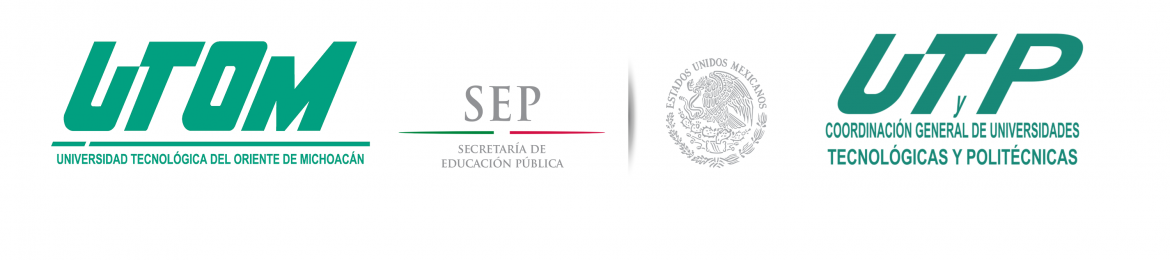 DATOS DE IDENTIFICACIÓNFORMACIÓN PROFESIONALASIGNATURA A CONCURSARCertifico que los datos plasmados en este documento son verídicos y verificablesFecha____________________________________________Nombre y Firma	Puesto vacante: Profesor de Asignatura “B”Puesto vacante: Profesor de Asignatura “B”Puesto vacante: Profesor de Asignatura “B”Puesto vacante: Profesor de Asignatura “B”Nombre: Nombre: Fecha de Nacimiento: Fecha de Nacimiento: Domicilio: Domicilio: Domicilio: Domicilio: Teléfono casa:Teléfono celular:Teléfono celular:Correo electrónico:Estudios realizadosEstudios realizadosEstudios realizadosCuenta con TítuloCuenta con TítuloNúmero de Cédula ProfesionalNombre de la carrera y de posgrados realizadosFecha de realizaciónInstituciónSiNoEn ProcesoSiNoNúmero de Cédula ProfesionalNombre de la carrera y de posgrados realizadosFecha de realizaciónInstituciónLicenciaturaMaestríaDoctoradoEspecialidadAsignatura: Código:Programa académico: Código: